PRÓ-REITORIA DE PESQUISA, PÓS-GRADUAÇÃO E EXTENSÃO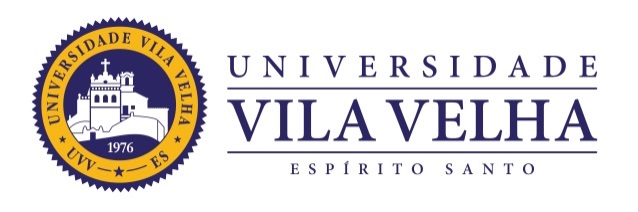 REQUERIMENTO PARA APROVEITAMENTO DE CRÉDITOS DA UVV________________________ Assinatura do (a) Aluno (a) _____________________________________De acordo do (a) Professor (a) Orientador (a)Nome do (a) aluno (a):      Nº matrícula:      Programa:      Nível (MS/DS):      	 Semestre de Ingresso:      Linha de pesquisa:      Prof (a). Orientador (a):      e-mail do aluno:      CódigodisciplinaNome disciplinaCargahoráriaNº decréditosNota finalSemestrecursado